The Trujillo TimesApril 21, 2017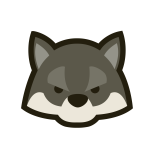 The Week: This week we have been learning all about how to write and evaluate expressions and equations.  This has been a bit tricky for some of the kids so please try to squeeze in some extra practice over the weekend, if possible.  We’ve also been learning about Earth Day and creating some neat crafts to go along with it.  In Music, the children have continued to practice the flute and ukulele.Word of the Week: Awareness.Reminders:A big thank you to the parents who volunteered for cooking this week and for everyone who came out to last night’s Parent Involvement Night! We will be taking our End of the Year Math Test next Thursday, April 27th.  We will review them as practice for the FSA.  Remember, this test counts as two test grades!The Math FSA will be given on May 4-5th. Please continue to practice online so the children get acquainted with the tools.Many of the children have been forgetting to turn in homework assignments lately and, with it being so close to the end of the year, I am no longer reminding them when I check folders and planners.  Every morning the directions on the board say to turn in homework.  Please take a moment to remind your children that they need to be responsible each morning and turn in their assignments.Trivia Question: Answer the following questions for 1 punch on your Earn and Return cards. Write your answer somewhere on this newsletter.  Your parents may (and are encouraged) to help you.“When was Earth Day first celebrated?”Spelling List: Group 1 (words with –tive)objective	effective		initiative		detective		sensitiveincentive	repetitive		fugitive			disruptive		insensitiveSpelling List: Group 2 (words with –tive)alternative		representative		conservative		perspective	competitiveadministrative		locomotive		ineffective		authoritative	collaborativeThis section is for you!  Feel free to write any questions, comments, or concerns you may have.  Please sign and return!                                                                                                                                          Signature: 